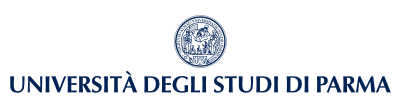 Il/la sottoscritto/a __________________________ nata a ______________ il _________________Iscritto/a al Corso di Dottorato_____________________________________________________Dichiara diAccettare il programma di mobilità presso (indicare sede)________________ per n. mesi __________- dal ____________a l _______________________Nell’ambito BANDO DI ATENEO PER LA MOBILITA’ INTERNAZIONALE DEI DOTTORANDI ANNO ACCADEMICO 2015-2016, in relazione alla proposta progettuale formulata dal Coordinatore del Corso di Dottorato.Parma, _______________							Firma Dottorando__________________